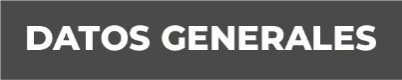 Nombre Leticia Guzmán MartínezGrado de Escolaridad Licenciada en DerechoCédula Profesional (Licenciatura) 8740892Teléfono de Oficina 846 2662229Correo Electrónico lguzman@fiscaliaveracruz.gob.mxFormación Académica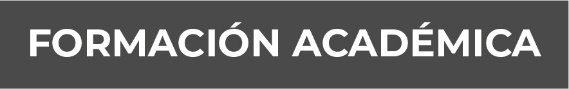 2007-2011Centro de Estudios Superiores del Noroeste de Veracruz. Estudios de Licenciatura en Derecho.Abril-Mayo 2014Curso “Juicios Orales para Jueces de Control en el Juicio Oral”.Octubre 2016Curso Básico de Derechos Humanos” Modalidad en Línea. Marzo 2020Curso Capacitación sobre el Registro Nacional de Detenciónes 2020Marzo 2020Curso RND Captura de Seguimiento Junio 2020 Curso Análisis de contexto y Uso de la Prueba Circunstancial, Indiciaria y Presuntiva.Junio 2020Curso Teoría del DelitoJulio 2020Curso Garantía y Respeto a los Derechos Humanos de la Víctima o Persona OfendidaMayo-octubre 2022 Curso de Formación Inicial para Ministerios Públicos (Activos)  Trayectoria Profesional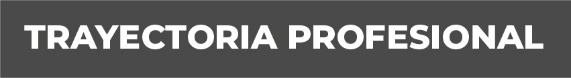 2012-2015 Analista Administrativo en la Agencia del Ministerio Público Adscrita a los Juzgados Primero y Segundo de Primera Instancia y Mixto Menor en Pánuco, Veracruz.2015-2016Encargada de la Fiscalía Sexta de la Unidad Integral de Procuración de Justicia, Distrito 01, Pánuco, Veracruz.2016-2019Fiscal Sexta de la Unidad Integral de Procuración de Justicia, Distrito 01, Pánuco, Veracruz.2019-Diciembre de 2022Fiscal Sexta de la Unidad Integral de Procuración de Justicia, Distrito XVII, Veracruz, Ver.02 de diciembre de 2022 a lFiscal Sexta de la Unidad Integral de Procuración de Justicia, Distrito I, Pánuco, Ver. Conocimiento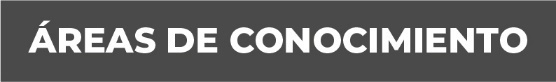 Derecho ConstitucionalDerecho CivilDerecho Penal